SCUOLA DELL’INFANZIA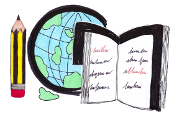                                                            Istituto Comprensivo di Medesano                                                          Via De Gasperi 2  	    tel.  0525.420.403                                                             43014 Medesano (PR)  	    fax  0525.422.659                                                             C.M.  PRIC80900A 	    mail  pric80900a@istruzione.it                                                             C.F.  9210303034 9	    web  www.icmedesano.edu.it                        PIANO EDUCATIVO INDIVIDUALIZZATO (ART. 7, D. LGS. 13 APRILE 2017, N. 66 e s.m.i.) Anno Scolastico __________ BAMBINO/A ____________________________  codice sostitutivo personale ____________  Sezione _________________ Plesso o sede__________________  ACCERTAMENTO DELLA CONDIZIONE DI DISABILITÀ IN ETÀ EVOLUTIVA AI FINI DELL'INCLUSIONE  SCOLASTICA rilasciato in data _________ Data scadenza o rivedibilità: ______________ Non indicata 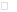 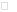 PROFILO DI FUNZIONAMENTO redatto in data _______________ Nella fase transitoria:   PROFILO DI FUNZIONAMENTO NON DISPONIBILE DIAGNOSI FUNZIONALE redatta in data _________________ PROFILO DINAMICO FUNZIONALE approvato in data ____________ PROGETTO INDIVIDUALE [ ] redatto in data [ ] da redigere  (1)o suo delegato Composizione del GLO - Gruppo di Lavoro Operativo per l’inclusione Art. 15, commi 10 e 11 della L. 104/1992 (come modif. dal D.Lgs 96/2019)  Eventuali modifiche o integrazioni alla composizione del GLO, successive alla prima convocazione 1. Quadro informativo 2. Elementi generali desunti dal Profilo di Funzionamento o, se non disponibile, dalla Diagnosi Funzionale e dal Profilo dinamico funzionale (ove compilato)3. Raccordo con il Progetto Individuale di cui all’art. 14 della Legge 328/2000 4. Osservazioni sul/sulla bambino/a per progettare gli interventi di sostegno didattico  Punti di forza sui quali costruire gli interventi educativo-didattici Revisione a seguito di Verifica intermedia Data: ______________ 5. Interventi per il/la bambino/a: obiettivi educativo-didattici, strumenti, strategie e modalità A. Dimensione: RELAZIONE / INTERAZIONE / SOCIALIZZAZIONE → si faccia riferimento alla sfera affettivo  relazionale, considerando l’area del sé, il rapporto con gli altri, la motivazione verso la relazione consapevole, anche con il gruppo dei pari, le  interazioni con gli adulti di riferimento nel contesto scolastico, la motivazione all’apprendimento OBIETTIVI INTERVENTI EDUCATIVO-DIDATTICI e METODOLOGICIB. Dimensione: COMUNICAZIONE / LINGUAGGIO → si faccia riferimento alla competenza linguistica, intesa come  comprensione del linguaggio orale, produzione verbale e relativo uso comunicativo del linguaggio verbale o di linguaggi alternativi o integrativi; si consideri  anche la dimensione comunicazionale, intesa come modalità di interazione, presenza e tipologia di contenuti prevalenti, utilizzo di mezzi privilegiati OBIETTIVI INTERVENTI EDUCATIVO-DIDATTICI e METODOLOGICI C. Dimensione: AUTONOMIA/ORIENTAMENTO → si faccia riferimento all'autonomia della persona e all'autonomia sociale,  alle dimensioni motorio-prassica (motricità globale, motricità fine, prassie semplici e complesse) e sensoriale (funzionalità visiva, uditiva, tattile) OBIETTIVI INTERVENTI EDUCATIVO-DIDATTICI e METODOLOGICI D. Dimensione COGNITIVA, NEUROPSICOLOGICA E DELL'APPRENDIMENTO → capacità mnesiche, intellettive  e organizzazione spazio-temporale; livello di sviluppo raggiunto in ordine alle strategie utilizzate per la risoluzione di compiti propri per la fascia d’età,  agli stili cognitivi, alla capacità di integrare competenze diverse per la risoluzione di compiti OBIETTIVI INTERVENTI EDUCATIVO-DIDATTICI e METODOLOGICIRevisione a seguito di Verifica intermedia Data: ______________ Verifica conclusiva degli esiti Data: ______________ 6. Osservazioni sul contesto: barriere e facilitatori  Osservazioni nel contesto scolastico - fisico, organizzativo, relazionale - con indicazione delle barriere e dei facilitatori a  seguito dell’osservazione sistematica del bambino o della bambina e della sezione Revisione a seguito di Verifica intermedia Data: ______________ 7. Interventi sul contesto per realizzare un ambiente di apprendimento inclusivo Tenendo conto di quanto definito nelle Sezioni 5 e 6, descrivere gli interventi previsti sul contesto e sull’ambiente di apprendimento Revisione a seguito di Verifica intermedia Data: ______________ Verifica conclusiva degli esiti Data: ______________8. Interventi sul percorso curricolare  8. 1 Interventi educativo-didattici, strategie, strumenti nei diversi campi di esperienza Revisione a seguito di Verifica intermedia Data: ______________ Verifica conclusiva degli esiti Data: ______________9. Organizzazione generale del progetto di inclusione e utilizzo delle risorse Tabella orario settimanale (da adattare - a cura della scuola - in base all'effettivo orario della sezione) Per ogni ora specificare:  - se il/la bambino/a è presente a scuola salvo assenze occasionali Pres. 🗶 (se è sempre presente non serve specificare) - se è presente l'insegnante di sostegno Sost. 🗶  - se è presente l'assistente all'autonomia o alla comunicazione Ass. 🗶Interventi e attività extrascolastiche attive Revisione a seguito di Verifica intermedia Data: ______________11. Verifica finale/Proposte per le risorse professionali e i servizi di supporto necessari  Aggiornamento delle condizioni di contesto e progettazione per l’a.s. successivo [Sez. 5-6-7] Interventi necessari per garantire il diritto allo studio e la frequenza Assistenza  Assistenza di base (per azioni di mera assistenza  materiale, non riconducibili ad interventi  educativi)  igienica ◻ spostamenti ◻ mensa ◻ altro ◻ (specificare……………………………….) Dati relativi all’assistenza di base (collaboratori scolastici,  organizzazione oraria ritenuta necessaria)(1) L’indicazione delle ore è finalizzata unicamente a permettere al Dirigente Scolastico di formulare la richiesta complessiva d’Istituto delle misure di sostegno ulteriori  rispetto a quelle didattiche, da proporre e condividere con l’Ente Territoriale La verifica finale, con la proposta del numero di ore di sostegno e delle risorse da destinare agli interventi di assistenza  igienica e di base, nonché delle tipologie di assistenza/figure professionali da destinare all'assistenza, all'autonomia e/o alla comunicazione, per l'anno scolastico successivo, è stata approvata dal GLO in data ______________  Come risulta da verbale n. ___ allegato12. PEI Provvisorio per l'a. s. successivo[da compilare a seguito del primo accertamento della condizione di disabilità in età evolutiva ai fini dell’inclusione scolastica]                 Interventi necessari per garantire il diritto allo studio e la frequenza  Assistenza     Assistenza di base (per azioni di mera assistenza  materiale, non riconducibili ad interventi educativi)     igienica ◻    spostamenti ◻    mensa ◻    altro ◻ (specificare………………………………….)    Dati relativi all’assistenza di base (collaboratori scolastici,  organizzazione oraria ritenuta necessaria) (1) L’indicazione delle ore è finalizzata unicamente a permettere al Dirigente Scolastico di formulare la richiesta complessiva d’Istituto delle misure di sostegno ulteriori  rispetto a quelle didattiche, da proporre e condividere con l’Ente Territoriale Il PEI provvisorio con la proposta del numero di ore di sostegno e delle risorse da destinare agli interventi di assistenza  igienica e di base, nonché delle tipologie di assistenza/figure professionali e relativo fabbisogno da destinare  all'assistenza, all'autonomia e/o alla comunicazione, per l'anno scolastico successivo, è stato approvato dal GLO  in data ______________  come risulta da verbale n. ___ allegato12 PEI PROVVISORIO DATA _______________ VERBALE ALLEGATO N. ____FIRMA DEL DIRIGENTE SCOLASTICO1 ……………………… . APPROVAZIONE DEL PEI E PRIMA SOTTOSCRIZIONEDATA _______________ VERBALE ALLEGATO N. ____FIRMA DEL DIRIGENTE SCOLASTICO1 ……………………… .VERIFICA INTERMEDIA DATA _______________ VERBALE ALLEGATO N. _____FIRMA DEL DIRIGENTE SCOLASTICO1 ……………………… .VERIFICA FINALE E PROPOSTE PER L’A.S. SUCCESSIVODATA _______________ VERBALE ALLEGATO N. _____FIRMA DEL DIRIGENTE SCOLASTICO1 ……………………… . Nome e Cognome *specificare a quale titolo ciascun  componente interviene al GLOFIRMA1.2.3.4.5.6.7.…Data Nome e Cognome *specificare a quale titolo ciascun componente  interviene al GLOVariazione (nuovo membro,  sostituzione, decadenza…)Situazione familiare / descrizione del bambino o della bambina A cura dei genitori o esercenti la responsabilità genitoriale ovvero di altri componenti del GLO…………………………………… ……………………………………………………………………………………………………………………………………………………………………. ………………………………………………………………………………………………………………………………………….………………………… ………………………………………………………………………………………………………………………………………….…………………………Sintetica descrizione, considerando in particolare le dimensioni sulle quali va previsto l'intervento e che andranno  quindi analizzate nel presente PEI ____________________________________________________________________________________________________ ____________________________________________________________________________________________________ ____________________________________________________________________________________________________In base alle indicazioni del Profilo di Funzionamento (o, se non è stato ancora redatto, della Diagnosi Funzionale e del  Profilo Dinamico Funzionale) sono individuate le dimensioni rispetto alle quali è necessario definire nel PEI specifici  interventi. Le sezioni del PEI non coinvolte vengono omesse.Dimensione Socializzazione/Interazione/Relazione Sezione 4A/5A  Va definita  Va omessa Dimensione Comunicazione/Linguaggio Sezione 4B/5B  Va definita  Va omessa Dimensione Autonomia/Orientamento Sezione 4C/5C  Va definita  Va omessa Dimensione Cognitiva, Neuropsicologica e dell'Apprendimento Sezione 4D/5D  Va definita  Va omessaa. Sintesi dei contenuti del Progetto Individuale e sue modalità di coordinamento e interazione con il presente  PEI, tenendo conto delle considerazioni della famiglia (se il Progetto individuale è stato già redatto) _______ _________________________________________________________________________________________ __________________________________________________________________________________________________ b. Indicazioni da considerare nella redazione del Progetto individuale di cui all’articolo 14 Legge n. 328/00 (se  il Progetto individuale è stato richiesto e deve ancora essere redatto) __________________________________________________________________________________________________ __________________________________________________________________________________________________a. Dimensione della relazione, dell’interazione e della socializzazione: b. Dimensione della comunicazione e del linguaggio: c. Dimensione dell’autonomia e dell’orientamento:d. Dimensione cognitiva, neuropsicologica e dell’apprendimento:Specificare i punti  oggetto di eventuale  revisioneObiettivi ed esiti attesiAttività Strategie e StrumentiObiettivi ed esiti attesiAttività Strategie e StrumentiObiettivi ed esiti attesiAttività Strategie e StrumentiObiettivi ed esiti attesiAttività Strategie e StrumentiSpecificare i punti  oggetto di eventuale  revisione relativi alle  diverse Dimensioni  interessateCon verifica dei risultati  conseguiti e valutazione  sull'efficacia di interventi,  strategie e strumentiSpecificare i punti  oggetto di eventuale  revisioneSpecificare i punti  oggetto di eventuale  revisioneCon verifica dei risultati  conseguiti e valutazione  sull'efficacia di interventi, strategie e strumenti.Modalità di sostegno educativo-didattici e ulteriori interventi di inclusioneSpecificare i punti  oggetto di eventuale  revisioneCon verifica dei risultati  educativo-didattici conseguiti e valutazione  sull'efficacia di interventi,  strategie e strumenti  riferiti anche all'ambiente  di apprendimento NB: la valutazione dei  traguardi di sviluppo delle  competenze previste nei  campi di esperienza delle  indicazioni nazionali è  effettuata da tutti i docenti  della sezioneOrario Lunedì Martedì Mercoledì Giovedì Venerdì Sabato8.00 - 9.00 Pres. 🗶 Sost. 🗶 Ass. 🗶9.00 - 10.00 Pres. 🗶 Sost. 🗶 Ass. 🗶10.00 – 11.00 Pres. 🗶 Sost. 🗶 Ass. 🗶11.00 - 12.00 Pres. 🗶 Sost. 🗶 Ass. 🗶12.00 - 13.00 Pres. 🗶 Sost. 🗶 Ass. 🗶… …Il/la bambino/a frequenta  con orario ridotto? Sì: è presente a scuola per ___ ore settimanali rispetto alle ___ ore della classe, nel  periodo…………… (indicare il periodo dell’anno scolastico), su richiesta della famiglia e degli  specialisti sanitari, in accordo con la scuola, per le seguenti motivazioni:……………………… …………………………………………………………………………………………………………………………………  No, frequenta regolarmente tutte le ore previste per la classeIl/la bambino/a è sempre  nella sezione? Sì  No, in base all’orario svolge nel periodo________ (indicare il periodo dell’anno scolastico), ______ ore in altri spazi per le seguenti attività____________ con un gruppo di compagni  ovvero individualmente per le seguenti oggettive, comprovate e particolari circostanze  educative e didattiche_______________________________________________________Insegnante per le attività  di sostegnoNumero di ore settimanali _________ Risorse destinate agli  interventi di assistenza  igienica e di baseDescrizione del servizio svolto dai collaboratori scolastici________________ _____________________________________________________________Risorse professionali  destinate all'assistenza,  all'autonomia e/o alla  comunicazioneTipologia di assistenza / figura professionale _________________________ Numero di ore settimanali condivise con l’Ente competente _________ ____Altre risorse professionali  presenti nella  scuola/sezione[ ] docenti della sezione o della scuola in possesso del titolo di specializzazione per le attività di  sostegno [ ] docenti dell’organico dell’autonomia coinvolti/e in progetti di inclusione o in specifiche attività  rivolte al/alla bambino/a e/o alla sezione [ ] altro __________________________Uscite didattiche e visite  guidateInterventi previsti per consentire al bambino o alla bambina di partecipare alle uscite didattiche e alle visite guidate organizzate per la sezione_______________________________________Strategie per la  prevenzione e l’eventuale  gestione di situazioni e  comportamenti  problematici _____________________________________________________________________________Attività o progetti  sull’inclusione rivolti alla  classe _____________________________________________________________________________Trasporto Scolastico Indicare le modalità di svolgimento del servizio___________________________________Attività terapeutico riabilitativen° ore struttura Obiettivi perseguiti ed eventuali  raccordi con il PEINOTE  (altre informazioni utili)Attività extrascolastiche  di tipo formale,  informale e non formale  (es: attività  ludico/ricreative,  motorie, artistiche, etc.)supporto Obiettivi perseguiti ed eventuali  raccordi con il PEINOTE  (altre informazioni utili)Specificare i punti oggetto di  eventuale revisione relativi alle  risorse professionali dedicateVerifica finale del PEI Valutazione globale dei risultati  raggiunti (con riferimento agli  elementi di verifica delle varie  Sezioni del PEI)Suggerimenti, proposte, strategie che  hanno particolarmente funzionato e che  potrebbero essere riproposti; criticità  emerse su cui intervenire, etc…Assistenza specialistica all’autonomia e/o alla  comunicazione (per azioni riconducibili ad interventi  educativi): Comunicazione: assistenza a bambini/e con disabilità visiva ◻ assistenza a bambini/e con disabilità uditiva ◻ assistenza a bambini/e con disabilità intellettive e disturbi del  neurosviluppo ◻ Educazione e sviluppo dell'autonomia, nella: cura di sé ◻ mensa ◻ altro ◻ (specificare ……………………………………………….) Dati relativi agli interventi educativi all’autonomia e alla  comunicazione (educatori, organizzazione oraria ritenuta  necessaria)Esigenze di tipo sanitario: comprendono le eventuali somministrazioni di farmaci o altri interventi a supporto di funzioni vitali da assicurare, secondo i bisogni, durante l’orario scolastico.  Somministrazioni di farmaci: [] non comportano il possesso di cognizioni specialistiche di tipo sanitario, né l’esercizio di discrezionalità tecnica da parte dell’adulto somministratore, ma solo adeguata formazione delle figure professionali coinvolte. Pertanto, possono essere coinvolte figure interne all’istituzione scolastica. [ ] comportano cognizioni specialistiche e discrezionalità tecnica da parte dell’adulto somministratore, tali da richiedere il coinvolgimento di figure professionali esterne. Altre esigenze ed interventi non riferibili esclusivamente alla specifica disabilità sono definiti nelle modalità ritenute più idonee, conservando la relativa documentazione nel fascicolo personale del bambino o della bambina.Esigenze di tipo sanitario: comprendono le eventuali somministrazioni di farmaci o altri interventi a supporto di funzioni vitali da assicurare, secondo i bisogni, durante l’orario scolastico.  Somministrazioni di farmaci: [] non comportano il possesso di cognizioni specialistiche di tipo sanitario, né l’esercizio di discrezionalità tecnica da parte dell’adulto somministratore, ma solo adeguata formazione delle figure professionali coinvolte. Pertanto, possono essere coinvolte figure interne all’istituzione scolastica. [ ] comportano cognizioni specialistiche e discrezionalità tecnica da parte dell’adulto somministratore, tali da richiedere il coinvolgimento di figure professionali esterne. Altre esigenze ed interventi non riferibili esclusivamente alla specifica disabilità sono definiti nelle modalità ritenute più idonee, conservando la relativa documentazione nel fascicolo personale del bambino o della bambina.Arredi speciali, Ausili  didattici, informatici,  ecc.)Specificare la tipologia e le modalità di utilizzo Specificare la tipologia e le modalità di utilizzo Proposta del numero  di ore di sostegno  per l'anno  successivo*Partendo dall'organizzazione delle attività di sostegno didattico e dalle osservazioni sistematiche  svolte, tenuto conto □ del Verbale di accertamento □ del Profilo di Funzionamento e del suo  eventuale □ aggiornamento, secondo quanto disposto all’art. 18 del Decreto Interministeriale n.  182/2020, oltre che dei risultati raggiunti, nonché di eventuali difficoltà emerse durante l'anno, si  propone - nell’ambito di quanto previsto dal D.Lgs 66/2017 e dal citato DI 182/2020 - il seguente  fabbisogno di ore di sostegno. Ore di sostegno richieste per l'a. s. successivo ___________ con la seguente motivazione: …………………………………………………………………………………………….Proposta delle risorse  da destinare agli  interventi di assistenza  igienica e di base e delle risorse  professionali da  destinare all'assistenza,  all'autonomia e/o alla  comunicazione, per  l'anno successivo* * (Art. 7, lettera d) D.Lgs  66/2017)Partendo dalle osservazioni descritte nelle Sezioni 4 e 6 e dagli interventi descritti nelle Sezioni n.  5 e 7, tenuto conto □ del Verbale di accertamento □ del Profilo di Funzionamento e del suo  eventuale □ aggiornamento, e dei risultati raggiunti, nonché di eventuali difficoltà emerse durante  l'anno: - si indica il fabbisogno di risorse da destinare agli interventi di assistenza igienica e di base, nel  modo seguente……………………………………………………………………………………………. - si indica, come segue, il fabbisogno di risorse professionali da destinare all'assistenza,  all'autonomia e/o alla comunicazione - nell’ambito di quanto previsto dal Decreto Interministeriale 182/2020 e dall’Accordo di cui all’art. 3, comma 5bis del D.Lgs 66/2017 - per l'a. s. successivo:  tipologia di assistenza / figura professionale ________________________________________  per N. ore_________________(1). Eventuali esigenze  correlate al trasporto del bambino o della  bambina da e verso la  scuolaNome e Cognome *specificare a quale titolo ciascun  componente interviene al GLOFIRMA1.2.3.4.5.6.7.Proposta del numero  di ore di sostegno  alla classe per l'anno  successivo* * (Art. 7, lettera d) D.Lgs  66/2017)Partendo dal Verbale di accertamento e dal Profilo di Funzionamento, si individuano le  principali dimensioni interessate [Sezione 4] e le condizioni di contesto [Sezione 6], con la  previsione degli interventi educativi da attuare ed il relativo fabbisogno di risorse  professionali per il sostegno e l’assistenza  ……………………………………………………………………………………………………………………………… …………………………………………………………………………………………………………………………Partendo dal Verbale di accertamento e dal Profilo di Funzionamento, si individuano le  principali dimensioni interessate [Sezione 4] e le condizioni di contesto [Sezione 6], con la  previsione degli interventi educativi da attuare ed il relativo fabbisogno di risorse  professionali per il sostegno e l’assistenza  ……………………………………………………………………………………………………………………………… …………………………………………………………………………………………………………………………Partendo dal Verbale di accertamento e dal Profilo di Funzionamento, si individuano le  principali dimensioni interessate [Sezione 4] e le condizioni di contesto [Sezione 6], con la  previsione degli interventi educativi da attuare ed il relativo fabbisogno di risorse  professionali per il sostegno e l’assistenza  ……………………………………………………………………………………………………………………………… …………………………………………………………………………………………………………………………Partendo dal Verbale di accertamento e dal Profilo di Funzionamento, si individuano le  principali dimensioni interessate [Sezione 4] e le condizioni di contesto [Sezione 6], con la  previsione degli interventi educativi da attuare ed il relativo fabbisogno di risorse  professionali per il sostegno e l’assistenza  ……………………………………………………………………………………………………………………………… …………………………………………………………………………………………………………………………Partendo dal Verbale di accertamento e dal Profilo di Funzionamento, si individuano le  principali dimensioni interessate [Sezione 4] e le condizioni di contesto [Sezione 6], con la  previsione degli interventi educativi da attuare ed il relativo fabbisogno di risorse  professionali per il sostegno e l’assistenza  ……………………………………………………………………………………………………………………………… …………………………………………………………………………………………………………………………Partendo dal Verbale di accertamento e dal Profilo di Funzionamento, si individuano le  principali dimensioni interessate [Sezione 4] e le condizioni di contesto [Sezione 6], con la  previsione degli interventi educativi da attuare ed il relativo fabbisogno di risorse  professionali per il sostegno e l’assistenza  ……………………………………………………………………………………………………………………………… …………………………………………………………………………………………………………………………Proposta del numero  di ore di sostegno  alla classe per l'anno  successivo* * (Art. 7, lettera d) D.Lgs  66/2017)Entità delle difficoltà nello  svolgimento delle attività  comprese in ciascun  dominio/dimensione tenendo  conto dei fattori ambientali  implicatiAssente Lieve Media Elevata Molto elevata Proposta del numero  di ore di sostegno  alla classe per l'anno  successivo* * (Art. 7, lettera d) D.Lgs  66/2017)Ore di sostegno richieste per l'a. s. successivo ___________ con la seguente motivazione: ………………………………………………………………………………… …………………………………………………………………………………………………………………………….Ore di sostegno richieste per l'a. s. successivo ___________ con la seguente motivazione: ………………………………………………………………………………… …………………………………………………………………………………………………………………………….Ore di sostegno richieste per l'a. s. successivo ___________ con la seguente motivazione: ………………………………………………………………………………… …………………………………………………………………………………………………………………………….Ore di sostegno richieste per l'a. s. successivo ___________ con la seguente motivazione: ………………………………………………………………………………… …………………………………………………………………………………………………………………………….Ore di sostegno richieste per l'a. s. successivo ___________ con la seguente motivazione: ………………………………………………………………………………… …………………………………………………………………………………………………………………………….Ore di sostegno richieste per l'a. s. successivo ___________ con la seguente motivazione: ………………………………………………………………………………… …………………………………………………………………………………………………………………………….Assistenza specialistica all’autonomia e/o alla comunicazione  (per azioni riconducibili ad interventi educativi): Comunicazione: assistenza a bambini/e con disabilità visiva ◻ assistenza a bambini/e con disabilità uditiva ◻ assistenza a bambini/e con disabilità intellettive e disturbi del  neurosviluppo ◻ Educazione e sviluppo dell'autonomia, nella: cura di sé ◻ mensa ◻ altro ◻ (specificare …………………………………………….) Dati relativi agli interventi educativi all’autonomia e alla  comunicazione (educatori, organizzazione oraria ritenuta  necessaria)…………………………………………………………….Esigenze di tipo sanitario: comprendono le eventuali somministrazioni di farmaci o altri interventi a supporto di funzioni vitali da assicurare, secondo i bisogni, durante l’orario scolastico.  Somministrazioni di farmaci: [] non comportano il possesso di cognizioni specialistiche di tipo sanitario, né l’esercizio di discrezionalità tecnica da parte dell’adulto somministratore, ma solo adeguata formazione delle figure professionali coinvolte. Pertanto, possono essere coinvolte figure interne all’istituzione scolastica. [ ] comportano cognizioni specialistiche e discrezionalità tecnica da parte dell’adulto somministratore, tali da richiedere il coinvolgimento di figure professionali esterne. Altre esigenze ed interventi non riferibili esclusivamente alla specifica disabilità sono definiti nelle modalità ritenute più idonee, conservando la relativa documentazione nel fascicolo personale del bambino o della bambina.Arredi speciali, Ausili  didattici, informatici, ecc.) Arredi speciali, Ausili  didattici, informatici, ecc.) Specificare la tipologia e le modalità di utilizzo ………………………………………………………………Specificare la tipologia e le modalità di utilizzo ………………………………………………………………Proposta delle risorse  da destinare agli  interventi di assistenza  igienica e di base e delle risorse  professionali da  destinare all'assistenza,  all'autonomia e alla  comunicazione, per  l'anno successivo* * (Art. 7, lettera d) D.Lgs  66/2017 )Tenuto conto del Verbale di accertamento e del Profilo di Funzionamento si individuano le  principali dimensioni interessate [Sezione 4] e le condizioni di contesto [Sezione 6], con la  previsione del fabbisogno di risorse da destinare agli interventi di assistenza igienica e di base e  delle risorse professionali da destinare all'assistenza, all'autonomia e alla comunicazione, per l'anno  successivo: a) Fabbisogno di risorse da destinare agli interventi di assistenza igienica e di base, nel modo  seguente___________________________________________________________________ __________________________________________________________________________ b) Fabbisogno di risorse professionali da destinare all'assistenza, all'autonomia e alla  comunicazione - nell’ambito di quanto previsto dal Decreto Interministeriale 182/2020 e  dall’Accordo di cui all’art. 3, comma 5bis del D.Lgs 66/2017 - per l'a. s. successivo:  tipologia di assistenza / figura professionale _________________________ per N. ore_________________(1). Tenuto conto del Verbale di accertamento e del Profilo di Funzionamento si individuano le  principali dimensioni interessate [Sezione 4] e le condizioni di contesto [Sezione 6], con la  previsione del fabbisogno di risorse da destinare agli interventi di assistenza igienica e di base e  delle risorse professionali da destinare all'assistenza, all'autonomia e alla comunicazione, per l'anno  successivo: a) Fabbisogno di risorse da destinare agli interventi di assistenza igienica e di base, nel modo  seguente___________________________________________________________________ __________________________________________________________________________ b) Fabbisogno di risorse professionali da destinare all'assistenza, all'autonomia e alla  comunicazione - nell’ambito di quanto previsto dal Decreto Interministeriale 182/2020 e  dall’Accordo di cui all’art. 3, comma 5bis del D.Lgs 66/2017 - per l'a. s. successivo:  tipologia di assistenza / figura professionale _________________________ per N. ore_________________(1). Eventuali esigenze  correlate al trasporto  del bambino o della  bambina da e verso la  scuolaNome e Cognome *specificare a quale titolo ciascun  componente interviene al GLOFIRMA1.2.3.4.5.6.7.